Obyvatelé ČRNa území ČR žije 10,5 milionu obyvatel.Státním jazykem je český jazyk.Všichni obyvatelé mají stejná práva a povinnosti.Národ je skupina lidí, kteří spolu dlouhodobě žijí a pracují na společném území, mají společné dějiny a jazyk.	česká národnost (Čechy) - Češi	moravská národnost (Morava) - Moravané	slezská národnost (Slezsko) - Slezané	národnostní menšiny (národy jiných zemí žijící v ČR)
		- Ukrajinci, Slováci, Vietnamci, Romové, Poláci, Rusové…V některých oblastech našeho státu zachovávají původní tradice a zvyky. Těmto oblastem říkáme národopisné oblasti. Typický znak je určitý lidový kroj nebo nářečí.? Vyhledej některá slova v nářečí: …………………………………………………………………………………………………………………………………………………………………………………………………………………………………………………………………………………………………………………………………..Nejznámější národopisné oblasti: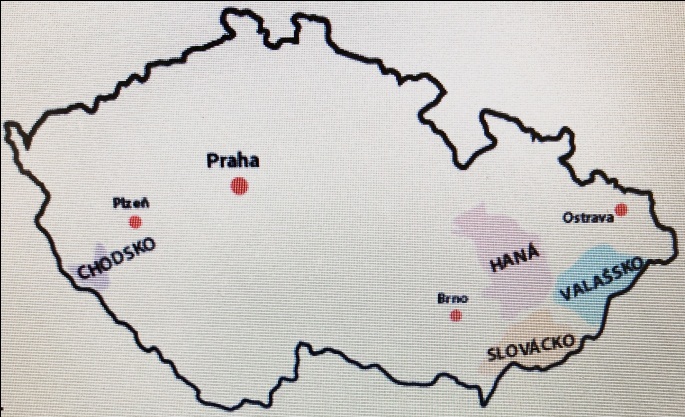 ChodskoSlováckoHanáValašsko? O každé oblasti napiš jednu zajímavou informaci z učebnice.